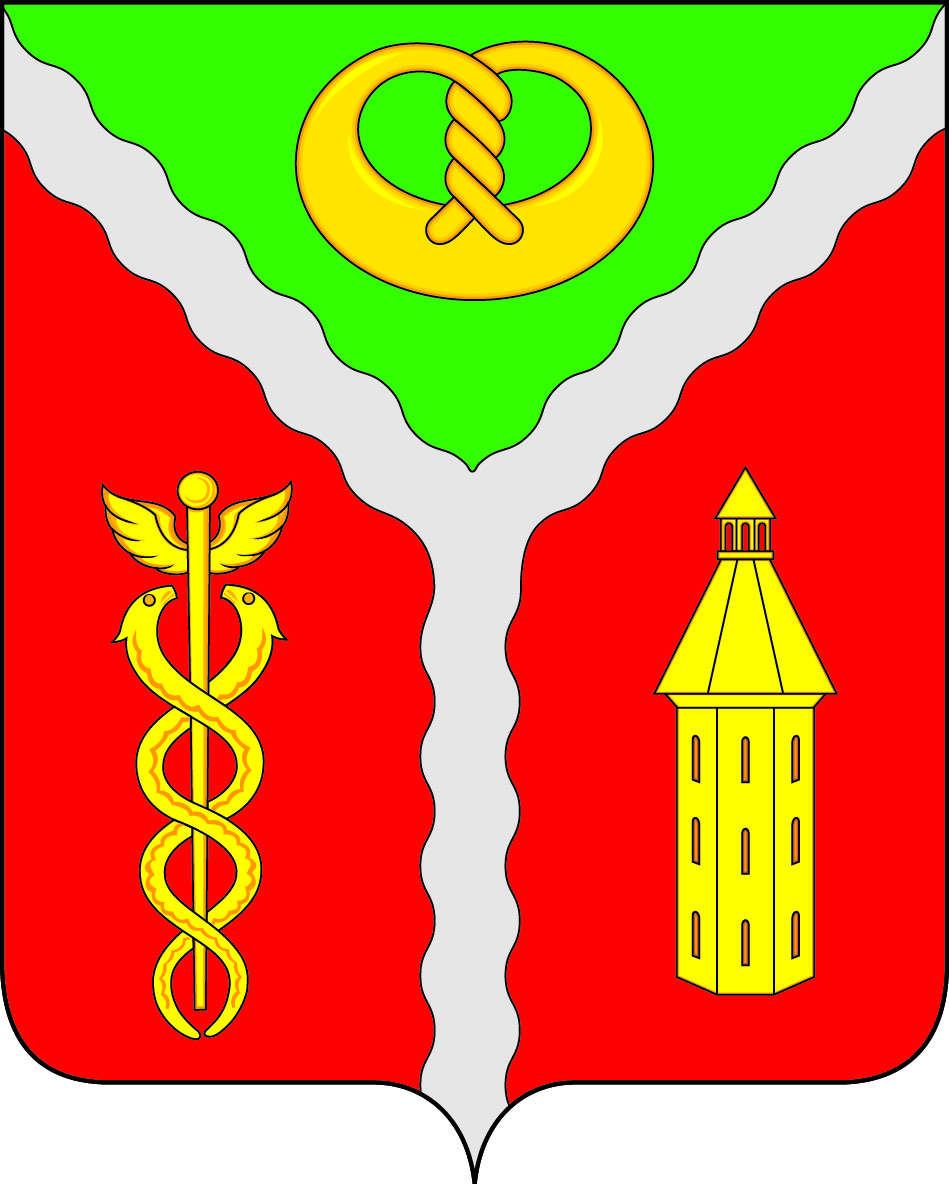 Совет народных депутатовгородского поселения город КалачКалачеевского муниципального районаВоронежской областиРЕШЕНИЕот « 22 » ноября 2018                                                                   № 31Об объявлении конкурсапо формированию Молодежного парламента На основании решения Совета народных депутатов городского поселения город Калач от 01.04.2016 года № 164 «О принятии Положения о Молодежном парламенте городского поселения город Калач Калачеевского муниципального района Воронежской области» (в редакции решения от 22.11.2018 г. № 30), в связи с истечением срока полномочий Молодежного парламента, Совет народных депутатов городского поселения город Калач Калачеевского муниципального района Воронежской областиР Е Ш И Л: 1.  Утвердить количественный состав Молодежного парламента городского поселения город Калач Калачеевского муниципального района Воронежской области в количестве 15 человек.  2. Определить срок для предоставления в мандатную комиссию документов, необходимых для участия в конкурсе по формированию Молодежного парламента с 23.11.2018 г. по 22.12.2018 г. 3. Определить дату проведения конкурса 24.12.2018 г.4. Опубликовать настоящее решение в Вестнике муниципальных правовых актов городского поселения город Калач Калачеевского муниципального района Воронежской области, а так же разместить на официальном сайте администрации городского поселения город Калач в сети интернет.5. Контроль за исполнением настоящего решения оставляю за собой.Глава городского поселения город КалачКалачеевского муниципального района Воронежской области                                                                            А.А. Трощенко